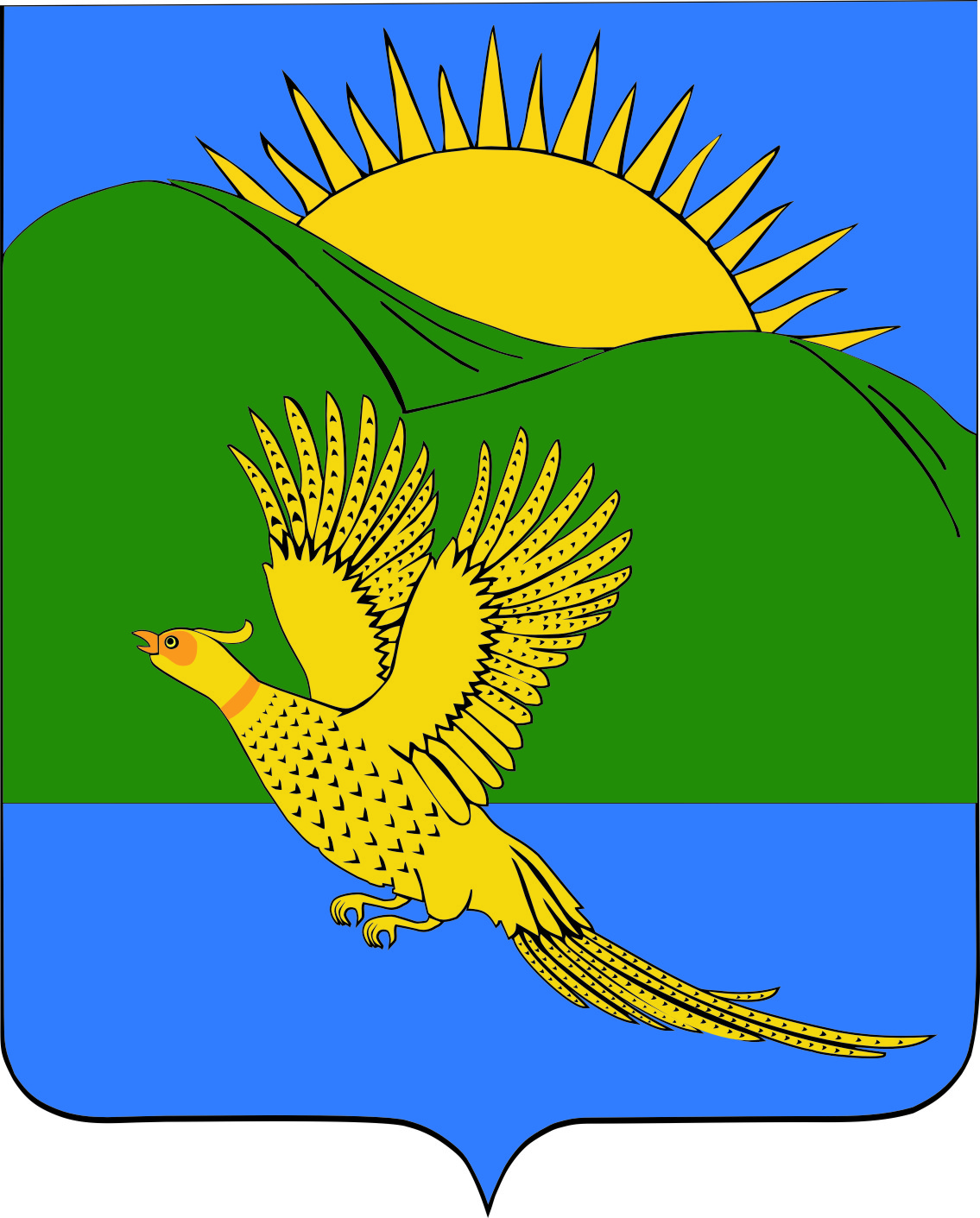 ДУМАПАРТИЗАНСКОГО МУНИЦИПАЛЬНОГО РАЙОНАПРИМОРСКОГО КРАЯРЕШЕНИЕсело Владимиро-Александровское26.04.2019                           		                        	                                    № 71В соответствии со ст. 40 Федерального закона 06.10.2003 N 131-ФЗ "Об общих принципах организации местного самоуправления в Российской Федерации", статьей 13 Закона Приморского края от 14.07.2008 N 288-КЗ " О сроке полномочий и гарантиях осуществления полномочий депутата, члена выборного органа местного самоуправления, выборного должностного лица местного самоуправления в Приморском крае", статьей 21.13. Устава Партизанского муниципального района, Дума Партизанского муниципального района, РЕШИЛА:1. Принять муниципальный правовой акт «Порядок предоставления ежегодного оплачиваемого отпуска лицу, замещающему муниципальную должность, осуществляющему свои полномочия на постоянной основе в органах местного самоуправления Партизанского муниципального района» (прилагается).2.  Направить муниципальный правовой акт и.о. главы Партизанского муниципального района для подписания и официального опубликования.3. Настоящее решение вступает в силу со дня его принятия.Председатель Думы                                                                                 А.В. АрсентьевМУНИЦИПАЛЬНЫЙ ПРАВОВОЙ АКТПорядок предоставления ежегодного оплачиваемого отпуска лицу, замещающему муниципальную должность, осуществляющему свои полномочия на постоянной основе в органах местного самоуправления Партизанского муниципального района(в редакции муниципального правового акта от 27 января 2022 года № 383-мпа)Принят решением Думы Партизанскогомуниципального районаот 26.04.2019 № 71                    Настоящий Порядок устанавливает продолжительность и порядок предоставления лицам, замещающим муниципальные должности и осуществляющим свои полномочия на постоянной основе в органах местного самоуправления Партизанского муниципального района (далее - лица, замещающие муниципальную должность), ежегодного оплачиваемого отпуска.1. Отпуск лица, замещающего муниципальную должность1.1. Лицу, замещающему муниципальную должность, предоставляется ежегодный отпуск с сохранением денежного вознаграждения.1.2. Ежегодный оплачиваемый отпуск лица, замещающего муниципальную должность, состоит из основного оплачиваемого отпуска и дополнительных оплачиваемых отпусков.1.3. Ежегодный основной оплачиваемый отпуск лица, замещающего муниципальную должность, предоставляется продолжительностью 45 календарных дней.1.4. Также лицу, замещающему муниципальную должность, предоставляются ежегодные дополнительные оплачиваемые отпуска:1) за ненормированный рабочий день - продолжительностью 12 календарных дней;2) за работу в южных районах Дальнего Востока - продолжительностью 8 календарных дней.2. Порядок предоставления отпуска1. Решение о предоставлении ежегодного оплачиваемого лицам, замещающим муниципальные должности, принимается ими самостоятельно.2. Решение об отзыве из отпуска в отношении лиц, замещающих муниципальные должности, принимается ими самостоятельно.3. Часть ежегодного оплачиваемого отпуска, превышающая 28 календарных дней, по распоряжению лиц, замещающих муниципальные должности, может быть заменена денежной компенсацией в пределах средств фонда оплаты труда указанных лиц.4. При прекращении полномочий лицу, замещающему муниципальную должность, выплачивается денежная компенсация за все неиспользованные дни отпуска.3. Финансирование расходовФинансирование расходов, связанных с предоставлением социальных гарантий, установленных настоящим Порядком, осуществляется за счет средств местного бюджета, предусмотренных на содержание органов местного самоуправления.И.о. главы Партизанского муниципального района	                     Л.В. Хамхоев26.04.2019 года№ 71-МПАОб утверждении порядка предоставления ежегодного оплачиваемого отпуска лицу, замещающему муниципальную должность, осуществляющему свои полномочия на постоянной основе в органах местного самоуправления Партизанского муниципального района (в ред. реш. № 383 от 27.01.2022) 